Throughout shiftNotify EN of any unwell residents, pressure areas, skin tears, incidents or hazardsFollow each residents nursing care planAnswer all bells whether in your area or notClean rooms e.g. clean commodes, empty bed pans, clean shower chairs, ensure toilets cleaned, dirty clothes are removed, overways wiped down, dirty dishes removed and beds made.Clean and put equipment away after useRestock linen trolleysEnsure sluice room is cleanCheck and empty linen skipsCheck drawers and wardrobes are tidyEnsure residents fingernails are clean and trimmedComplete ACFI charting if appropriateWeigh residents as per directed and recordChange linen as per linen change schedule and as required.Ensure every resident has a drink at meal timesEnsure room jugs are replaced if empty Overview of duties:Responsible for the delivery and documentation of personal care to all residents. PCA’s are required to read and become familiar with the resident care plans to ensure appropriate care and support is provided to each resident. Buddy with any new staff including agency personnel. Approach and respond to residents, their family and friends promptly and refer them to the EN to discuss changes in health status or any concerns. PCA’s must refer to the Enrolled Nurse for all care direction and report any concerns directly to them, team work is vital.Time(Times should be used as a guideline)	Function07000800Clock onCheck allocationCollect and sign for DECT phoneCheck memos, diary and handover folderReport on duty to EN and receive brief handover from the EN on vital information and allocated residents, area and partner to buddy up withComplete a round of the area checking all residents are sat up ready for breakfast, teeth cleaned, curtains open, safe and have a cal bell within reachAssisting residents with ADL’s, showers, washes, toileting, oral and dental care.Take into account residents preferences for getting up early or late.All care to stop for breakfast assistance and delivery of traysCollect trays and dirty dishes from resident roomsContinue assisting residents with ADL’s, showers, washes, toileting, oral and dental care.Alert EN prior to taking a breakAs per area scheduleMorning Tea Break (each area is to have at least 2 staff member at all times) 10 minutes10001200Alert EN of return from breakAssist residents with Morning Tea as per resident’s individual requirements Collect and return Morning Tea dishesContinue assisting residents with ADL’s, showers, washes, toileting, oral and dental care.Make beds and ensure rooms are clean and tidyTowels replaced and used continence aides removed from bathroomsEnsure resident of the day weights are completedComplete documentation ACFI documentationfluid balance bowel charts admission assessmentsDaily massage signaturesAttend to any scheduled toileting and resident requestsAssist any resident’s with morning tea if in activitiesAssist residents to prepare for lunchAssist with seating allocations in the dining roomAssist residents that require assistance with their meals in the dining room or the resident’s room.Collect trays and dirty dishes from resident roomsAssist in the dining room serving, feeds tea/coffee, clearing tables.Assist residents back to room, common areas, loungesToilet residents as per toileting scheduleAlert EN prior to taking a breakAs per area scheduleLunch break (each area to have at least 2 staff members at all times) 30 minutes14001500Alert EN of return from breakToilet residents as per toileting scheduleAnswer bells and assist residents as requiredAssist residents with Afternoon Tea as per resident’s individual requirements Collect and return Afternoon Tea dishesContinue with completing documentation and chartingReport off duty to EN and handover any relevant information not already reportedClock offAuthorised By:    S Steensma                                Site Operations Manager  Date 19/08/2021                                               Signature                         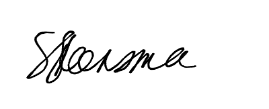 